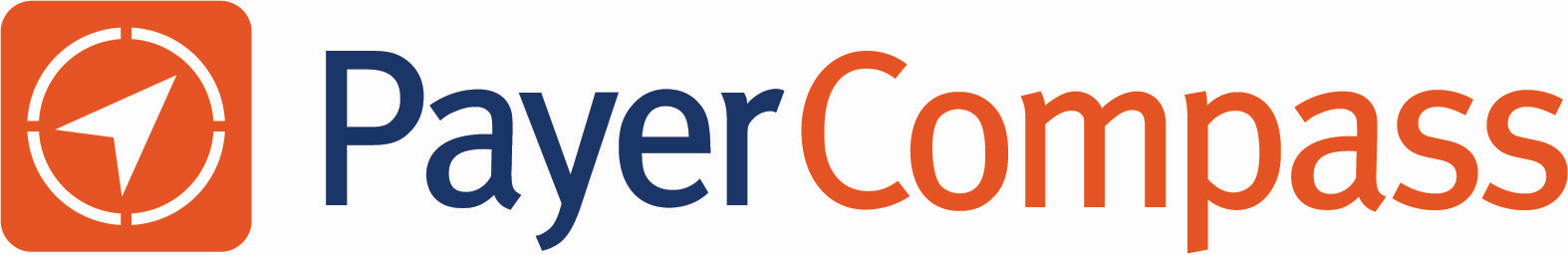 Clinical Criteria ProcessThe Payer Compass Utilization Review Department, specifically the Payer Compass Medical Director and Utilization Review Nurses, will apply the most current version of evidence-based clinical criteria and/or guidelines in reviewing requests to render determinations. At the time of the request for services, the requestor is informed of the Utilization Review requirements.In cases where the clinical criteria and/or guidelines are not appropriate and/or do not meet medical necessity, the Payer Compass Utilization Review Nurse will consult and collaborate with the Payer Compass Medical Director and/or IRO who are responsible for all non-certified decisions. The Payer Compass Utilization Review Nurse does not make decisions to non-certify. Only physicians or other specialty providers make these decisions. The following outlines examples of the evidence-based criteria and clinical guidelines:MCG Evidence-Based GuidelinesNational Comprehensive Cancer Network® Evidence-Based Guidelines Medicare/CMS guidelinesFood and Drug Administration (FDA)National Guidelines Clearinghouse (NGC)Medical Review Institute of AmericaPhysician Review NetworkOther clinical criteria and/or guidelines approved by Medical Peer Review using scientific medical literatureUtilization Management Program: Clinical Criteria SelectionUtilization Management Program: Clinical Criteria Selection